Unit 1: Human Lifespan Development Key Terms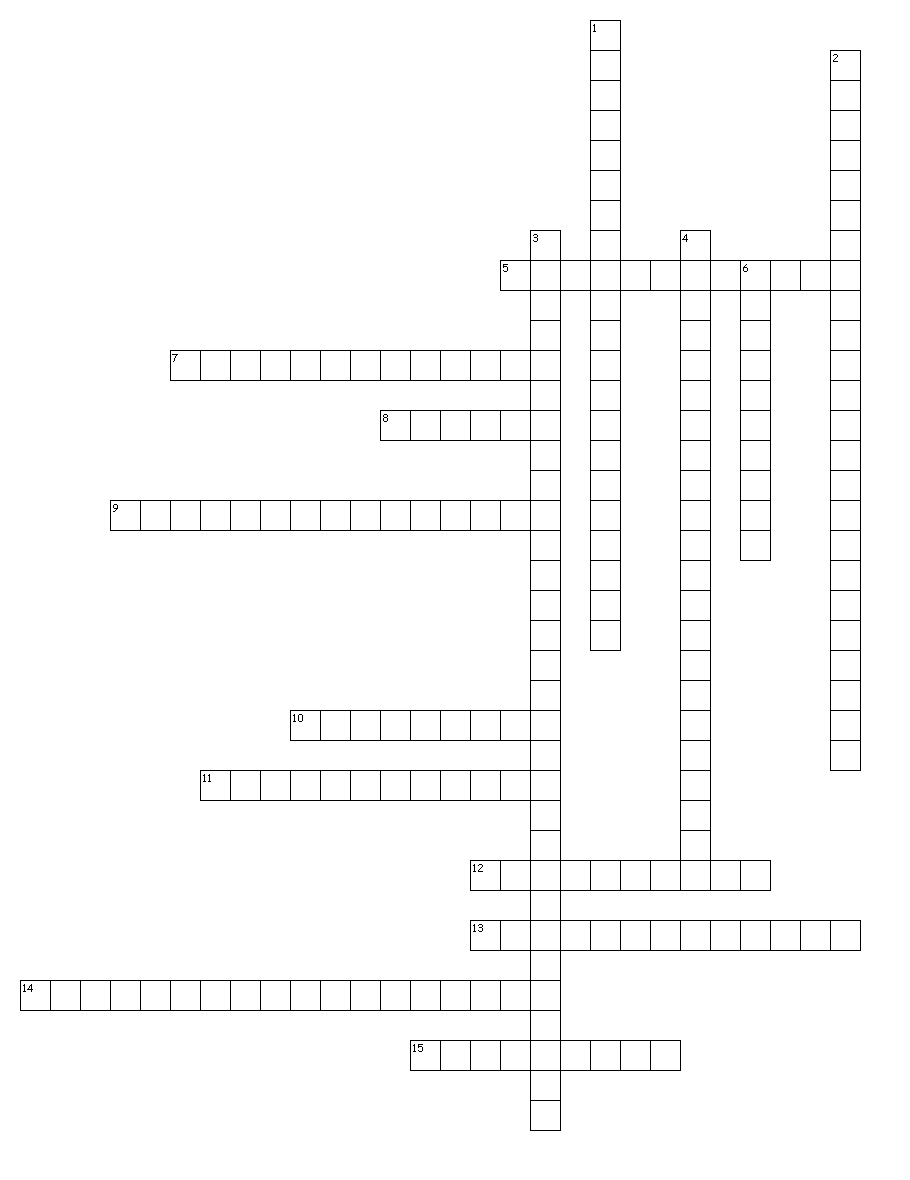 Across5. Positive or negative influences from those from a similar age.7. Adapting existing schema to fit new information.8. Package of information9. Name of the model that explains mental disorders in relation to the nature nurture debate.10. The strange situation was an experiment on attachment by which theorist?11. Name of Piaget's stage where infants explore the world through their senses.12. A close emotional tie between baby and primary care giver13. 40-45 years when you reach the end of your reproductive years14. Name of Piaget's stage where child can categorise, classify and start to reason.15. How we see ourselves through the perception of othersDownBehaviour will be repeated if rewarded.2. Pre-programmed, built in device that helps us understand grammatical structure of universal languages3. Physical signs of development/change of appearance as a result of the release of our sex hormones during puberty.4. The ability to do something at a particular age.6. How much we value ourselves